«Использование приёмов технологии  развития критического мышления через чтение и письмо на уроках литературного чтения»      Современный школьник должен получить не только знания, но и умение применять их на практике, ориентироваться в нестандартных условиях.   На уроках литературы обучающийся должен уметь работать с текстом, а для этого необходимы  творческий подход к решению проблем, умение задавать вопросы, обобщать, интегрировать информацию.  Но, к сожалению, у учащихся мотивация к предмету снижена, что приводит к поверхностному, формальному чтению. Таким образом, возникает проблема:  современное образование требует развития информационной компетенции, а у большинства школьников культура работы с текстом низкая.  В чем причина этого?  Как повысить познавательный интерес учащихся к литературе?      Для достижения положительных результатов своей деятельности учителю необходимо развиваться,  овладевать современными   технологиями.    Среди многих  меня  заинтересовала «Технология  развития критического мышления через чтение и письмо» (ТРКМЧП). Критическое мышление – это один из видов интеллектуальной деятельности человека, который характеризуется высоким уровнем восприятия, понимания, объективности подхода к окружающему его информационному полю.    Цель данной технологии — развитие мыслительных навыков учащихся, необходимых не только в учебе, но и в обычной жизни. Суть ТРКМ очень точно передана в китайской пословице: «Скажи мне – я забуду, покажи мне – я запомню, вовлеки меня – я пойму».   Технология РЧКМП (critical thinkin) разработана в конце XX века в США (Ч. Темпл, Д. Стил, К. Мередит). В ней синтезированы идеи и методы русских отечественных технологий коллективных и групповых способов обучения, а также сотрудничества, развивающего обучения; она является общепедагогической, надпредметной.   Технология РКМЧП представляет собой целостную систему, формирующую навыки работы с информацией в процессе чтения и письма. Она направлена на освоение базовых навыков открытого информационного пространства, развитие качеств  гражданина открытого общества, включенного в межкультурное взаимодействие. Технология открыта для решения большого спектра проблем в образовательной сфере.В основу технологии положена базовая дидактическая модель, состоящая из трех этапов (стадий):I стадия – «Вызов» (пробуждение имеющихся знаний, интереса к получению новой информации);II стадия – «Осмысление» содержания (получение новой информации);III стадия — «Рефлексия» (осмысление, рождение нового знания).  Ожидаемые результаты применения технология РКМЧП и её отдельных приёмов на уроках литературного чтения:1.У учащихся формируются следующие компетенции:-коммуникативная  (формирование навыков общения);-интеллектуально - познавательная  (умение учиться);-практико – ориентированная  (умение принимать взвешенные решения);-деятельностная  (добывание знаний через деятельность);-интерактивная  или информационная  (систематизация и обмен информацией).2. В основе ТРКМЧП заложено формирование базовых качеств личности: критическое мышление, рефлективность, мобильность, толерантность, ответственность личности за результат своей деятельности.    Использовать  приёмы технологии критического мышления начала с учениками 2 класса, так как важным условием считаю овладение учащимися навыком чтения. Моим ученикам очень нравятся следующие приёмы ТРКМЧП:-Синквейн;-Кластер;- Чтение с остановками (со стопами); - «Знаю – хочу узнать – узнал», или работа с таблицей «Рефлексия».    Одной из форм работы на современном уроке может быть работа с синквейном. Синквейн – это стихотворная форма, состоящая из 5 строк, характеризующая предмет (тему), которая пишется по определённому правилу.Правила написания синквейна:1 строка – одно слово – название стихотворения, тема, обычно имя существительное;2 строка – два прилагательных, раскрывающих тему синквейна;3 строка – три глагола, описывающих действие по теме синквейна;4 строка – фраза из четырёх  слов, выражающая личное отношение автора синквейна к описываемому предмету или объекту5 строка – слово-резюме, синоним, итог, дающее, новую интерпретацию темы.     Чёткое соблюдение правил написания синквейна не обязательно. Например, для улучшения текста в четвёртой строке можно использовать цитату, крылатое выражение, пословицу.    Для уроков литературного чтения синквейны – это настоящая находка. Ученики любят эти стихи, потому что они небольшие по объёму, составлять их несложно и довольно интересно. При помощи синквейна можно несколькими словами выразить всю суть литературного героя. Составляя синквейн, каждый ученик реализует свои таланты и способности: творческие, образные, интеллектуальные. Если задание выполнено правильно, то синквейн обязательно получится эмоциональным. А учитель при этом не только экономит время, но и проверяет одновременно почтенность текста, глубину его понимания и способность ученика грамотно выражать свои мысли.С синквейном можно работать по-разному:самостоятельное (либо в паре, в группе) составление нового синквейна;составление краткого рассказа по готовому синквейну (с использованием слов и фраз, входящих в состав синквейна);коррекция и совершенствование готового синквейна;анализ неполного синквейна для определения отсутствующей части (например, без указания темы-первой строки).      Синквейн может быть использован на разных стадия урока: на стадии повторения —  сжатое обобщение  полученных ранее знаний и систематизации материала; на стадии осмысления – вдумчивая работа над новым понятием; на стадии рефлексии – это средство творческого выражения осмысленного материала.Синквейны  моих учеников.Синквейн: обогащает словарный запас, подготавливает к краткому пересказу, учит формировать идею (ключевую фразу,   позволяет почувствовать себя творцом, получается у всех.Особой популярностью в нашем классе на уроках пользуется приём «кластер».Кластер – это выделение смысловых единиц текста и графическое оформление в определённом порядке в виде грозди.Кластер может быть использован на разных стадиях урока:- актуализация знаний;- работа над новым материалом;- рефлексия.Виды работы с кластером:составить кластер – опору (первичное составление);восстановить подсказку (собрать рассыпавшийся кластер);вставить в кластер недостающие элементы.    Технология РЧКМП обеспечивает активную  учебную деятельность на уроке, при которой меняется и моя роль, как учителя. Я из информатора знаний превращаюсь в партнёра по добыче знаний. Но главная ценность этой технологии в том, что она способствует повышению качества знаний.Фрагмент урока литературного чтения (2 класс) с использованием элементов технологии развития критического мышления через чтение и письмо (РКМЧП)Тема «Произведения о дружбе.Анализ русской народной сказки «Белые пёрышки».Дидактическая цель: создать условия для осознания и осмысления  русской народной сказки «Белые пёрышки»  с помощью средств технологии критического мышления.Цели по содержанию:Образовательный аспект:  продолжить обучение младших школьников анализу художественных произведений разного объёма и разных жанров, формирование умения самостоятельно извлекать нравственную идею произведения, уяснение нравственных уроков текстов.Развивающий аспект: формированию навыка осознанного плавного  чтения, умений самостоятельно работать с текстом, умений работать индивидуально, коллективно, в группе.Воспитательный аспект:  воспитывать у учащихся радость от процесса творчества; воспитывать доброту, внимательность, взаимопонимание и отзывчивость к окружающим.Формы организации познавательной деятельности: индивидуальная, парная, групповая, коллективная. Оборудование: учебник Л.А. Ефросининой «Литературное чтение. 2 класс»,  разрезные карточки с пословицами, выставка книг «Сказки», карточки-схемы «Виды сказок», карточка-таблица «Рефлексия», презентация, компьютер, проектор, экран.Технологическая карта  урока (фрагмент)Интернет-ресурсы.1.Двинянина Л. В. Использование приёмов технологии  развития критического мышления через чтение и письмо  в начальной школе. http://blog.zabedu.ru/garmoniya/использование-приёмов-технологии-ра/2.Жакулина И.В. Модуль 1 «О критическом мышлении и технологии РКМЧП» http://www.itn.ru/board.aspx?cat_no=5025&tmpl=Thread&BoardId=127033&ThreadId=107559&page=73.Жакулина И.В. Модуль 2 «Приёмы ТРКМЧП и их применение на уроках в начальных классах» http://www.itn.ru/board.aspx?cat_no=5025&tmpl=Thread&BoardId=127033&ThreadId=108367&page=22 класс. К. Ушинский «Проказы старухи-зимы». Сказка.Работа в парах. Авторы: Березин Никита и Братищенко Катя. 1.Зима.2.Холодная, морозная.3. Пришла, подула, запорошила.4.Зима пришла - холода принесла.5.Время года.2.класс. В. Одоевский «В гостях у дедушки Мороза». Сказка.Индивидуальная работа. Автор: Чуркин Иван.1.Снег.2.Белый, холодный.3.Падает, сыплется, закрывает.4. Снегу много – хлеба много.5. Мороз Иванович.2 класс. В. Маяковский «Тучкины штучки». Стихотворение.Индивидуальная работа. Автор: Севастьянова Олеся.1.	Тучки.2.	Разные, воздушные.3.	Плыли, разбежались, растаяли.4.	Тучки по небу гуляли.5.	Небо.2 класс. Е. Чарушин «Перепёлка». Рассказ.Групповая работа. Авторы: Бычкова Настя, Горюнова Анжелика, Кознов Рома, Майоров Сергей.1.Перепёлка.2. Маленькая, коричневая.3.Ходит, насвистывает, клюёт.4.Птица поёт – природа живёт.5. Дикая курочка.4 класс.  «Суворов приказывает армии переплыть море». Героическая народная песня.Работа в парах. Авторы: Петрова Дарья и Чупрына Дима.1.	Солдаты.2.	Отважные, смелые.3.	Призадумались, закручинились, переправились.4.	Злая сила вражья испугалася.5.	Победа.4 класс. "Родина" И.С. Соколов - Микитов. Очерк. Индивидуальная работа. Автор: Фролов Кирилл.1. Родина.2.Обширная, многообразная.3.Звучит, отражается, существует.4.Родина - наша большая страна.5.Россия.4 класс. «Святогор». Былина.Индивидуальная работа. Автор: Шапин Егор.1.Святогор.2. Сильный, могучий.3.Выезжал, сражался, побеждал.4.Мужественно биться – победы добиться!5.Богатырь.Карточка-помощница.Пословицы о Родине и её защитниках.1.Где смелость – там победа.2.Русский боец – всем образец.3. Мужественно биться – победы добиться!4.Один в поле не воин.Этапы урокаДеятельность учителяДеятельность учащихсяФормируемые УУДЦелеполагание.1.Стадия вызов.1. Работа парами- На карточках написаны   пословицы.  Но  только  на одной карточке  начало  одной пословицы, а конец  пословицы – на другой.  Ваша  задача: соединить  начало  и конец  пословиц, чтобы получились  верные  высказывания.- Какой темой объединены эти пословицы?- Определите тему нашего урока.Мы продолжаем читать произведения о дружбе.2. Составление кластера «Виды сказок»Посмотрите на выставку книг. -Определите, к какому жанру относятся эти книги. -Какие это сказки?1.Читают и выполняют задание учителя на карточках «Пословицы и поговорки о дружбе»:1. Без беды друга не узнаешь.2. Друг познается в беде. 3. Свет не без добрых людей.2.Самопроверка . (Слайд 2.)3.Определяют тему урока.Чтение книг о дружбе.4.Составляют кластер с опорой на карточки-схемы «Виды сказок». (Слайды 3-4)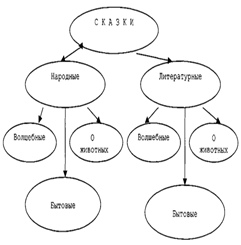 Регулятивные УУД: формулируют цели урока после предварительного обсуждения.Личностные УУД: имеют желание учиться.Коммуникативные УУД: высказывают собственное мнение; слушают друг друга, строят понятные речевые высказывания.2. Стадия осмысления.Первичное закрепление и осмысление.1.Чтение с остановкамиПрочитайте название сказки. - Предположите, к какому виду относится сказка. Предположите, о чём она?Задание: определить, какая это сказка?Прочитайте самостоятельно начало сказки. Первый абзац. - Как называется начало сказки? (Зачин)-Прочитайте ещё раз, как  сказка  начинается?(Давным - давно это было.)- Как лебеди отнеслись к просьбе глухаря?- Почему лебедь подарил глухарю перья?-Чем закончилось путешествие глухаря?- Отчего глаза и брови глухаря покраснели? Найдите и зачитайте ответ в учебнике.- Какая проблема поднята в этой сказке?(Взаимовыручки и взаимопомощи)- К какому виду относится эта сказка?  (Сказка о животных)(Слайд 5.)Дети высказывают предположение, отвечают на вопросы учителя.Познавательные УУД: извлекают необходимую информацию из учебника, дополняют и расширяют имеющиеся знания.Личностные УУД: осознают свои возможности в учении; сравнивают свои знания с тем, что им предстоит узнать в процессе изучения на уроке.3. Стадия рефлексия.1.Составление синквейна.– Ребята, о каких новых качествах дружбы вы узнали из сказки? - А сейчас давайте поработаем в группах и составим синквейн к слову «Дружба».Проверка задания по группам.2.  Таблица «Рефлексия» .      - Хотелось бы узнать, был ли полезен вам наш сегодняшний урок?- Где вы можете применить полученные на уроке знания?- Пожалуйста, оцените свою работу на уроке в таблице (нужный ответ +)1.Работают в группе, составляют синквейн на тему «Дружба»1.Дружба.2. Верная, настоящая.3. Приходит, помогает, выручает.4.Друг познаётся в беде.5.Взамопомощь.2.Индивидуальная работа с карточкой, заполняют  таблицу «Рефлексия» :Коммуникативные УУД: обмениваются мнениями, слушают друг друга, строят понятные речевые высказывания; доносят свою позицию до других: оформляют свои мысли с учётом жизненного опыта.Познавательные УУД: отбирают необходимую информацию для решения учебной задачи.Регулятивные УУД: прогнозируют результаты уровня усвоения изучаемого материала.Личностные УУД: понимают значение знаний для человека.